                    
Šachový klub TJ Jiskra Havlíčkův Brod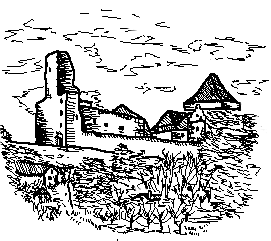 pořádá šachový turnaj na hradě LipniciO šachového krále               Akceje zařazena do projektu ŠSČR– popularizujícího šachyNad turnajem převzal záštitu předseda Okresního sdružení sportů ČUS Havlíčkův Brod, pan Pavel Mazánek.Pořadatel:	ŠK TJ Jiskra Havlíčkův Brod ve spolupráci se ZŠ Lipnice nad SázavouŘeditelka  turnaje:	Lucie Fenclová – lucie.fencl@email.cz Realizační tým:          	Mgr. Zdeněk Ježek, Mgr. František Roček, Václav Paulík, Karel V. Brodina Rozhodčí:	Václav Paulík, Karel V. Brodina		Termín:	Sobota 23. června 2018Místo konání:	      	Hrad LipnicePrávo účasti:	Turnaj je určen pro nejširší veřejnost a včas přihlášené zájemce.Podmínka účasti:     	 Hráči (u nezletilých zákonní zástupci) i jejich doprovod souhlasí s těmito propozicemi, dále s pořizováním fotografií,                                        videí, či zvukových záznamů a zároveň souhlasí se zpracováním a zveřejněním osobních údajů pro potřeby turnaje                                   	 i ve sdělovacích médiích.	 Každého nezletilého hráče (skupinu nezletilých) musí doprovázet osoba starší 18let, která je za ně plně                                     	 odpovědná během celého turnaje.Přihlášky:                  	 Do 15. června a naplnění kapacity 100 hráčů zasílat na adresu brodinakarel@seznam.cz , přihlášky po termínu                                        jen po dohodě s ředitelkou turnaje.Časový rozpis:  	08.15   -   09.00  prezence	09.15      14.45  vlastní průběh turnaje	15.00  vyhlášení výsledků Startovné:	 Dospělí Kč 50,-, mládež do 18 let (1999 a mladší) Kč 20,-Hrací systém:	Tempo rapid 15 minut pro hráče, švýcarský systém na 9 kol, jedna skupinaHrací materiál:      	Účastníci přivezou jednu šachovou soupravu a jedny funkční šachové hodiny na každého lichého hráče.	Po předchozí domluvě je možné zapůjčit šachovou soupravu s hodinami.      Hodnocení:	   a) kategorie mladších dětí narozených 2008 a mladších                                         b) kategorie starších dětí narozených 2002–2007                                         c) neregistrovaní a ELO do 1500                                         d) ostatní hráčiCeny:	Všichni účastníci obdrží pamětní medaili                                       	 Vítěz v každé kategorii obdrží pohár, první tři v kategorii diplom, všichni věcnou cenu.Informace:	Lucie Fenclová,    lucie.fencl@email.cz             tel: 731 590 952                                	Václav Paulík,       vaclav.paulik@tiscali.cz,       tel: 728 982 327                                                                                                                     	Karel V. Brodina,  brodinakarel@seznam.cz       tel: 723 288 459Občerstvení:	Bistro U Haška – 50 m od hradní brány vedle Haškova domku.Parkoviště:	Přímo pod hradem nebo na náměstí cca 200m od hradu.Poznámka:   	Pořadatel si vyhrazuje právo možné úpravy propozic do zahájení turnaje.                                                               Možnost prohlídky hradu, muzea Jaroslava Haška.                                      Srdečně zveme všechny zájemce k účasti!           Lucie Fenclová                                                                                        Karel V. Brodina          ředitelka turnaje                                                                                                  předseda ŠK Jiskra Havlíčkův Brod